*For dorm postering, posters must: (1) be 8.5” by 11” or smaller, (2) include contact information, (3) be from a Cornell academic department, and (4) be delivered to our office at least 9 days in advance of the event per housing office requirements.Payment Method: Cash / Check / Credit Card / PaypalCircle One: Visa / Mastercard / American Express / Discover___________________________________ Exp ____/_____ CVV: ________Authorized Signature:__________________________________ Date: _____/_____/____Campus PromotionsA division of Student Agencies, Inc. 409 College Ave., 2nd Floor, Ithaca, NY 14853Phone: (607) 272-2000 ext. 223Fax: (607) 277-1814Campus PromotionsA division of Student Agencies, Inc. 409 College Ave., 2nd Floor, Ithaca, NY 14853Phone: (607) 272-2000 ext. 223Fax: (607) 277-1814Campus PromotionsA division of Student Agencies, Inc. 409 College Ave., 2nd Floor, Ithaca, NY 14853Phone: (607) 272-2000 ext. 223Fax: (607) 277-1814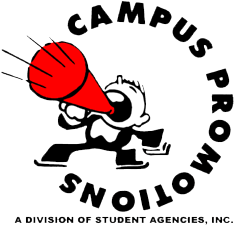 cp@studentagencies.comstudentagencies.com/campuspromotionscp@studentagencies.comstudentagencies.com/campuspromotionscp@studentagencies.comstudentagencies.com/campuspromotionscp@studentagencies.comstudentagencies.com/campuspromotionscp@studentagencies.comstudentagencies.com/campuspromotionsCustomer InformationCustomer InformationCustomer InformationCustomer InformationCustomer InformationCustomer InformationCustomer InformationContact Person: ________________________Organization: __________________________Phone: _______________________________Email: ________________________________Contact Person: ________________________Organization: __________________________Phone: _______________________________Email: ________________________________Contact Person: ________________________Organization: __________________________Phone: _______________________________Email: ________________________________Date of Sale: ___/____/____Representative: ___________________________How did you hear about us?________________________________________Date of Sale: ___/____/____Representative: ___________________________How did you hear about us?________________________________________Date of Sale: ___/____/____Representative: ___________________________How did you hear about us?________________________________________Date of Sale: ___/____/____Representative: ___________________________How did you hear about us?________________________________________Date of Sale: ___/____/____Representative: ___________________________How did you hear about us?________________________________________Date of Sale: ___/____/____Representative: ___________________________How did you hear about us?________________________________________Distribution ServicesDistribution ServicesDistribution ServicesDistribution ServicesDistribution ServicesDistribution ServicesDistribution ServicesLocationRateQuantityRush Order PrintingRush Order PrintingNotesNotesEngineering$8035$40$40Ag/HumEc/ILR$8035$40$40Arts and Sciences$10050$50$50General Academic$18565$60$60Full Campus (all 4 quads)$280185$100$100Dorms*$15080$16$16Collegetown$8030$6$6Downtown Ithaca$15050$10$10Quarter Carding$150150$10TotalTotalTotal Distribution:Rush Order? (add $40)Pickup? (add $15)Balance Due:Payment InformationPayment Information